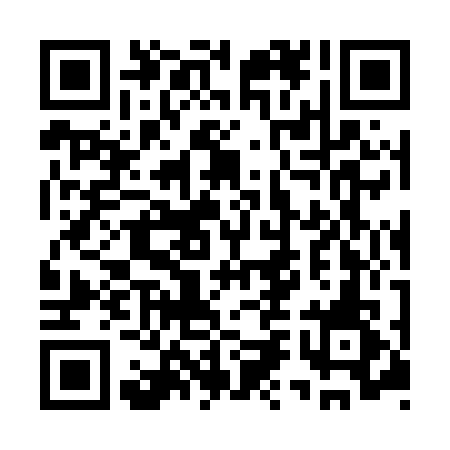 Prayer times for Zarate Partido, ArgentinaWed 1 May 2024 - Fri 31 May 2024High Latitude Method: NonePrayer Calculation Method: Muslim World LeagueAsar Calculation Method: ShafiPrayer times provided by https://www.salahtimes.comDateDayFajrSunriseDhuhrAsrMaghribIsha1Wed6:077:3212:533:526:147:342Thu6:077:3212:533:516:137:343Fri6:087:3312:533:516:127:334Sat6:087:3412:533:506:117:325Sun6:097:3512:533:496:107:316Mon6:107:3512:533:486:107:307Tue6:107:3612:533:486:097:308Wed6:117:3712:533:476:087:299Thu6:127:3812:523:466:077:2810Fri6:127:3812:523:466:067:2711Sat6:137:3912:523:456:057:2712Sun6:137:4012:523:446:057:2613Mon6:147:4112:523:446:047:2614Tue6:157:4112:523:436:037:2515Wed6:157:4212:523:426:027:2416Thu6:167:4312:523:426:027:2417Fri6:167:4412:533:416:017:2318Sat6:177:4412:533:416:017:2319Sun6:187:4512:533:406:007:2220Mon6:187:4612:533:405:597:2221Tue6:197:4612:533:395:597:2122Wed6:197:4712:533:395:587:2123Thu6:207:4812:533:395:587:2124Fri6:207:4812:533:385:577:2025Sat6:217:4912:533:385:577:2026Sun6:227:5012:533:385:567:2027Mon6:227:5012:533:375:567:1928Tue6:237:5112:533:375:567:1929Wed6:237:5212:543:375:557:1930Thu6:247:5212:543:365:557:1931Fri6:247:5312:543:365:557:18